УКРАЇНА       ЧЕРНІГІВСЬКА МІСЬКА РАДА        ВИКОНАВЧИЙ КОМІТЕТ    Р І Ш Е Н Н Я6 грудня 2016 року       						      № 531Про  затвердження Статутукомунального позашкільногонавчального закладу «Спеціалізована дитячо-юнацька  школа олімпійського резерву з футболу «Десна» Чернігівськоїміської ради у новій редакціїВідповідно до вимог статі 57 Господарського кодексу України, керуючись пунктом 1 статті 32 Закону України «Про місцеве самоврядування в Україні», рішенням Чернігівської міської ради від 8 вересня 2005 року «Про затвердження статутів підприємств, установ та організацій, які належать до комунальної власності територіальної громади міста» (17 сесія 4 скликання), виконавчий комітет міської ради вирішив:1.  Затвердити Статут комунального позашкільного навчального закладу «Спеціалізована дитячо-юнацька  школа олімпійського резерву з футболу «Десна» Чернігівської міської ради у новій редакції, що додається.2. Директору комунального позашкільного навчального закладу «Спеціалізована дитячо-юнацька    школа олімпійського резерву з футболу «Десна»  Чернігівської міської ради (Чуланов В. В.) внести необхідні зміни до установчих документів цього закладу та забезпечити його державну реєстрацію.3. Контроль за виконанням цього рішення покласти на заступника міського голови Хоніч О. П.Міський голова	В. А. АтрошенкоСекретар міської ради	В. Е. Бистров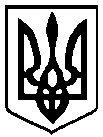 